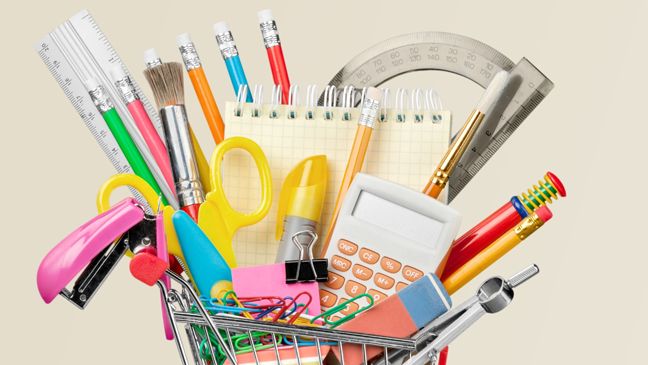 SCHOOLJAAR 2020-2021Schoolmateriaal Instap- en 1ste kleuterklas1 doos papieren zakdoekjesbrooddoos drinkfles1 pakjes vochtige doekjes1 kleine handdoek met hun naam 1 pak gekleurd tekenpapier1 pak wit tekenpapier1 grote tas (om hun knutselwerkjes mee te nemen naar huis)boekentasreservekledij in een plastieken zakhandgelGroetjes,Juf Nathalie